ОленеводствоБондырева, Л. А. Дифференциация клубочковой зоны коры надпочечников плодов марала / Л. А. Бондырева // Вестн. Алтайского гос. аграр. ун-та. – 2017. – № 3 (149). – С. 121-124.Составитель: Л. М. Бабанина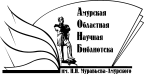 Государственное бюджетное учреждение культуры«Амурская областная научная библиотека имени Н.Н. Муравьева-Амурского